Положение о проведении соревнований по стендовой стрельбе "КУБОК БЕЛЫХ НОЧЕЙ 2020»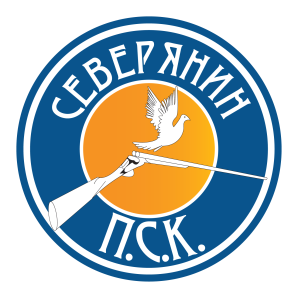 Цели и задачиЕжегодные соревнования по стендовой стрельбе "КУБОК БЕЛЫХ НОЧЕЙ" проводятся с целью:популяризации и развития стендовой стрельбы в Санкт-Петербурге - одного из крупнейшего центров стрелкового спорта России.пропаганды стрелковых культурных традиций Санкт-Петербурга среди Российской и зарубежной стрелковой общественности.Руководство соревнованиямиРуководство подготовкой и проведением соревнований осуществляет специально созданный оргкомитет. В него входят:Петербургский стрелковый клуб "СЕВЕРЯНИН";Региональное отделение Стрелкового Союза России;Городской спортивный комитет;Администрация Колпинского района Санкт-Петербурга;Непосредственное руководство соревнованиями осуществляет судейская коллегия соревнований.Распорядительными и руководящими документами для проведения соревнований являются:федеральный закон "Об оружии";приказ МВД РФ от 12.04.99 №288 "О мерах по реализации постановления правительства РФ от 21.07.98 г. №814";распоряжение губернатора С-Пб. от 18.12.2000 №1284-Р "ОБ общественном порядке и безопасности при проведении массовых спортивных, культурно-зрелищных мероприятий в Санкт - Петербурге";правила проведения соревнований по стендовой стрельбе;настоящее положение.Требования к участникамДля допуска к участию в Соревнованиях каждый стрелок должен представить в мандатную комиссию:заявку на участие в соревнованиях;ознакомиться с правилами техники безопасности ,использования оружия и патронов на стрелковом комплексе и расписаться в соответствующем журнале;разрешение ОВД на право хранения и ношения оружия и патронов к нему.Общие положенияДата: 19-20 сентября 2020 г.Место проведения: Санкт-Петербург, Колпино, ПСК "Северянин.Дисциплина: спортинг-компакт (200 мишеней, 8 площадок).Категории участников:Для создания равных условий при проведении соревнований спортсмены будут разделены на группы по возрасту и спортивной квалификации: «А» - МСМК, МС; «В» - КМС, 1 разряд; «С» - все остальные; «Суперветераны»; «Ветераны»;«Женщины»; «Юниоры».Состав команд: «Мужчины» – 3 спортсмена, «Ветераны» - 2 спортсмена, «Супер ветераны» - 2 спортсмена «Женщины» - 2 спортсменки, «Юниоры» - 2 спортсмена.Количество команд, выступающих за одну спортивную организацию, не ограничено.(Стрелки не имеющие официально оформленного разряда и звания, но выполнившие норматив на каких либо соревнованиях приравниваются к разрядникам и зачисляются в соответствующие группы А,В,С).К соревнованиям допускаются стрелки всех Российских и зарубежных клубов, а также лица, не имеющие клубной принадлежности.Стоимость участияМужчины (А,В,С) – 6000 руб.Мужчины (А,В,С: члены клуба ПСК «Северянин») – 5000 руб.Женщины – 5000 руб.Ветераны – 5000 руб.Супер ветераны – 5000 руб.Юниоры – 5000 руб.Командный зачет:Мужчины – 1500 руб.Женщины, Ветераны, Супер ветераны, Юниоры – 1000 руб.Определение победителейкомандное первенство: "М" из 600 мишеней, "Ж" из 400, "В" из 400, СВ из 400, "Ю" из 400.личное первенство: из 200 мишеней.При равенстве результатов у претендентов на призовые места, во всех категориях, проводится перестрелка дуплетов до промаха.Награждение победителей и призеровПобедитель «Кубка Белых Ночей» 2020 года определяется в абсолютном первенстве из200 мишеней и награждается памятным кубком.Победители (2,3,4,5,6 место) в абсолютном первенстве награждаются ценными призами В командном первенстве во всех категориях победители и призеры (1-3место) награждаются Кубками.В личном первенстве основного турнира из 200 мишеней во всех категориях победители и призеры (1-3 место) награждаются ценными призами, кубками и медалями.Проведение лотереиСреди участников соревнований «Кубок Белых ночей» будет проведена лотерея.При розыгрыше поочередно вытаскиваются из кубка жетоны с номерами участников.Если во время объявления номера жетона, соответствующего участника не окажется в строю, без промедления вытаскивается другой жетон и объявляется его номер.Личное присутствие участников розыгрыша приза в момент проведения лотереи ОБЯЗАТЕЛЬНО.Программа мероприятий:  * - возможны изменения 11. Регистрация на соревнованияРегистрация на соревнования с 18.08.2020 по 18.09.2020 г.Заявки принимаются ТОЛЬКО в соответствующей форме (в противном случае заявка будет проигнорирована) и содержит следующую информацию:1). ФИО стрелка;2). Дата рождения;3). Контактный телефон (!);4). Категория;5). Разряд или спортивное звание (также указывается отсутствие разряда);6). Город;7). Клуб.Заполнить заявку можно: 1). Почта клуба psk-severyanin@mail.ru (придет подтверждение о регистрации);2). Телефон (звонок или смс) 993-35-50 ;3). Оружейный портал  guns.ru в соответствующей теме.Также для иногородних гостей клуб предоставляет помощь в бронировании мест в гостиницах, ближайших к стенду: 1). Гостиница «Ингрия» (http://www.ingriahotel.ru/);2). Отель «Онегин» (https://onegin.org/);3). Отель «Берег» (https://otel-bereg.ru/);4). Гостиница «Прогресс» (http://hotel-progress.ru/);5). «Русь» отель (http://russ-hotel.com/).12. Спонсоры мероприятия.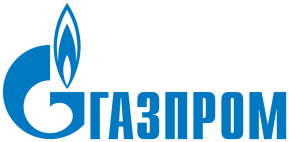 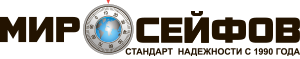 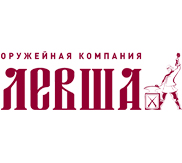 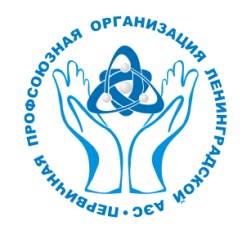 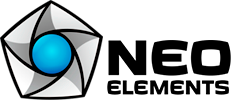  17.09.2020	 17.09.2020	- Официальная тренировка10.00 -  20.00- Регистрация участников, прием стартовых взносов10.00 - 20 .0018.09.2020	18.09.2020	- Официальная тренировка10.00 - 18.00- Регистрация участников, прием стартовых взносов10.00 - 18.0019.09.2020	19.09.2020	- Выдача номеров	8.30 - 10.00- Выдача номеров	8.30 - 10.00- Церемония открытия соревнований10.00 – 10.30- Стрельба основной программы 100 мишеней10.30 - 18.0020.09.2020	20.09.2020	- Стрельба основной программы 100 мишеней9.00* - 16.00- Церемония награждения и закрытия17.15 - 18.00